Lösung 03.06.1a) m1 =  = -2											Die Formel, um m aus zwei Punkten 
 																zu berechnen, ist in der Formelsammlung	3 = (-2) * 1,5 + t1												Einen Punkt und m einsetzen	6 = t1			 g1:  y = -2x + 6							nach t auflösen1b) -2 * m2 = -1										Formel für senkrechte Geraden: m1 * m2  = -1		m2 = 0,5	3 = 0,5 * 1,5 + t2									m2 und A einsetzen	2,25 = t2 	 g2: y = 0,5x + 2,251c) 0 = -2x + 6										Nullstelle berechnen  0 für y einsetzen	x = 3			 N (3|0)1d)	3 = -x – y										g3 erstmal in die Normalform bringen		y = -x – 3		-2x + 6 = -x – 3								g1 und g3 gleichsetzen		-x = -9   | * (-1)		x = 9												x berechnen und in eine Gleichung einsetzen		x in g3:  y = -9 – 3					y = -12		 Q (9|-12)		y berechnen und Q angeben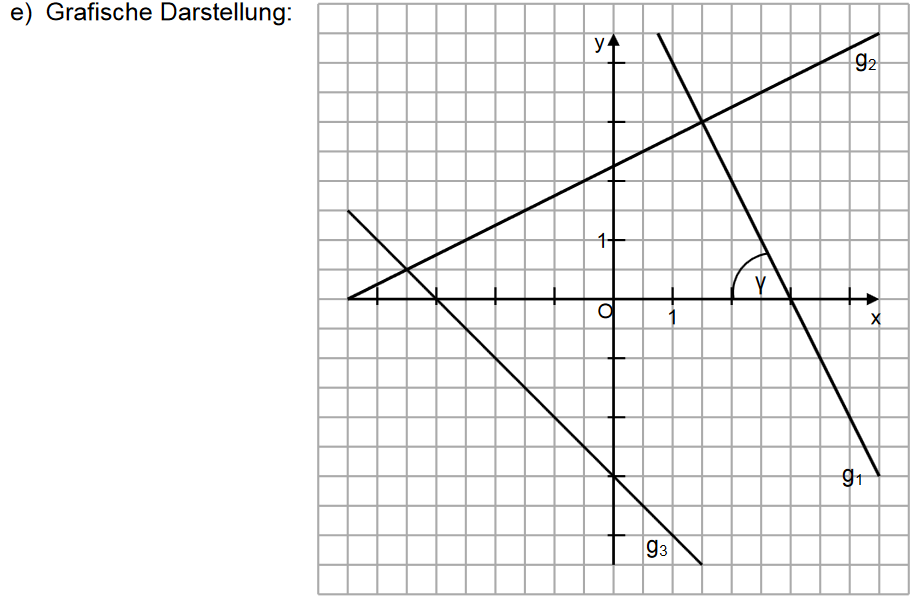 1f) Mit der selbst gedachten roten Linie erhältst du ein rechtwinkliges Dreieck mit sauberen Maßen (Gegenkathete 3cm, Ankathete 1,5cm) und kannst den Tangens anwendentan γ =    		 γ  63°3a)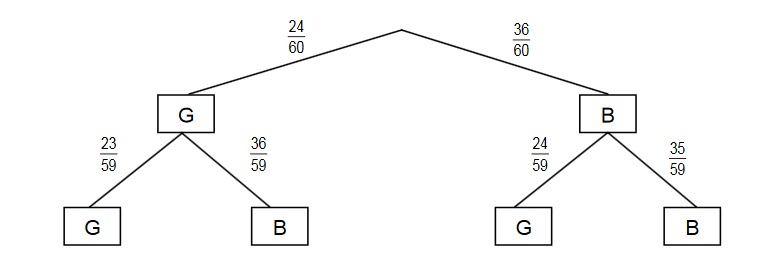 3b)   +    =     =   ( 0,49 / 49%)